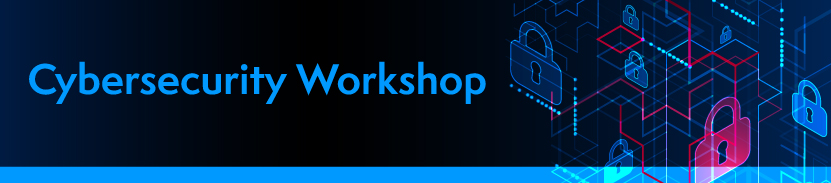 Orlando, FloridaSeptember 17 (Tutorials), September 18-19 (Technical Program)Instructions:Abstracts must be submitted in Word and named “Last Name, Presentation Title” DO NOT SAVE AS PDF. Primary author Primary Presenter – If Different than Primary Author Additional authorAdditional authorThe primary author will be responsible for informing other authors on the status of the selection.Abstract: Please provide a brief description of your presentation. Requested Track/Tutorial:Title of Presentation:Name:Title:Organization:Phone: Email: Name:Title:Organization:Phone: Email: Name:Title:Organization:Name:Title:Organization: